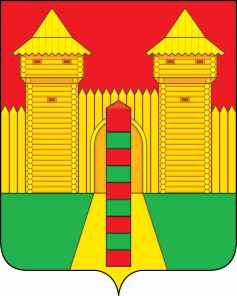 АДМИНИСТРАЦИЯ  МУНИЦИПАЛЬНОГО  ОБРАЗОВАНИЯ «ШУМЯЧСКИЙ  РАЙОН» СМОЛЕНСКОЙ  ОБЛАСТИРАСПОРЯЖЕНИЕот 30.01.2024г. № 14-р        п. ШумячиВ связи с заявлением жителей многоквартирного жилого дома, расположенного по адресу: п. Шумячи, ул. Маяковского, д. 9 о переносе срока проведения капитального ремонта многоквартирного жилого дома 1. Создать комиссию по обследованию многоквартирного жилого дома, расположенного по адресу: п. Шумячи, ул. Маяковского, д. 9 в составе:2.  Комиссии, указанной в пункте 1 настоящего распоряжения до 29 января 2024 года провести обследование многоквартирного жилого дома, расположенного по адресу: п. Шумячи, ул. Маяковского, д. 9 и представить акт на утверждение.3. Контроль за исполнением настоящего распоряжения оставляю за собой.О создании комиссии по обследованию многоквартирного жилого дома, расположенного по адресу: п. Шумячи, ул. Маяковского, д. 9 СтародвороваНаталья АнатольевнаКирьянов Вадим Сергеевич--начальник Отдела по строительству, капитальному ремонту и жилищно- коммунальному хозяйству Администрации муниципального образования «Шумячский район» Смоленской области, председатель комиссии;ведущий специалист Отдела городского хозяйства Администрации муниципального образования «Шумячский район» Смоленской области, секретарь комиссии;Митрофанова  Ольга Владимировна  -главный специалист Отдела по строительству, капитальному ремонту и жилищно- коммунальному хозяйству Администрации муниципального образования «Шумячский район» Смоленской области, член комиссии:Валюженич Наталья Викторовна-собственник жилого помещения, расположенного по адресу: п. Шумячи,                   ул. Маяковского, д. 9, кв.8, член комиссии по согласованию.   И.п. Главы муниципального образования   «Шумячский район» Смоленской области             Д.А. Каменев